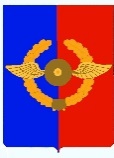 Российская ФедерацияАДМИНИСТРАЦИЯСреднинского городского поселенияУсольского муниципального районаИркутской областиП О С Т А Н О В Л Е Н И Е От  28.03.2023 г.                                                                                            № 23 р.п. Средний         О внесении изменений в муниципальную программу «О противодействии терроризму и экстремизму, обеспечение пожарной безопасности на территории городского поселения Среднинского муниципального образования на 2020 – 2026 годы», утвержденную постановлением администрации городского поселения Среднинского муниципального образования от 30.12.2019 г. № 98 (в редакции от 04.08.2020 г. № 43, от 19.04.2021 г. № 26, от 27.10.2021 г. № 67, от 21.12.2021 г. № 91, от 26.04.2022 г. № 34, от 06.12.2022 г. № 105)В связи с увеличением бюджетных ассигнований, в соответствии с Порядком разработки утверждения и реализации муниципальных программ Среднинского муниципального образования, утверждённым постановлением администрации городского поселения Среднинского муниципального образования от 02 ноября 2017 года № 76, руководствуясь статьями 23, 47 Устава Среднинского муниципального образования, администрация Среднинского городского поселения Усольского муниципального района Иркутской областиПОСТАНОВЛЯЕТ:1. Внести в муниципальную программу «О противодействии терроризму и экстремизму, обеспечение пожарной безопасности на территории городского поселения Среднинского муниципального образования на 2020 – 2026 гг.», утвержденную постановлением администрации городского поселения Среднинского муниципального образования от 30.12.2019 г. № 98 (в редакции от 04.08.2020 г. № 43, от 19.04.2021 г. № 26, от 27.10.2021 г. № 67, от 21.12.2021 г. № 91, от 26.04.2022 г. № 34, от 06.12.2022 г. № 105 ) следующие изменения:1.1. В паспорте муниципальной программы «О противодействии терроризму и экстремизму, обеспечение пожарной безопасности на территории городского поселения Среднинского муниципального образования на 2020 – 2026 гг.» раздел «Ресурсное обеспечение муниципальной программы» изложить в следующей редакции:«»1.2. Раздел 6 Ресурсное обеспечение муниципальной программы «О противодействии терроризму и экстремизму, обеспечение пожарной безопасности на территории городского поселения Среднинского муниципального образования на 2020 – 2026 гг.» изложить в следующей редакции:«Общий объем финансирования мероприятий Программы в 2020-2026 годах за счет средств бюджета городского поселения Среднинского муниципального образования составит 2 649,76 тыс. руб. 2020г. –  91,06 тыс. руб. 2021г. –  35,00 тыс. руб.2022г. –  1 777,70 тыс. руб.2023 г. – 261,50 тыс. руб.2024 г. – 161,50 тыс. руб.2025 г. – 161,50 тыс. руб.2026 г. – 161,50 тыс. руб.» 1.3. Таблицу 2 «Ресурсное обеспечение реализации муниципальной программы за счет средств бюджета городского поселения Среднинского муниципального образования» в Приложении к программе изложить в новой редакции (Приложение № 1).1.4. Таблицу 3 «Прогнозная (справочная) оценка ресурсного обеспечения реализации муниципальной программы за счет всех источников финансирования» в Приложении к программе изложить в новой редакции (Приложение № 2).2. Учесть данные изменения при финансировании мероприятий муниципальной программы.3. Опубликовать настоящее постановление в газете «Информационный бюллетень Среднинского муниципального образования» и разместить в сетевом издании «Официальный сайт городского поселения Среднинского муниципального образования» в информационно-телекоммуникационной сети Интернет (http: srednyadm.ru).4. Настоящее постановление вступает в силу со дня его официального опубликования.5. Контроль за исполнением настоящего постановления оставляю за собой.Глава Среднинского городского поселения Усольского муниципального района                                             М.А. СемёноваИСПОЛНИТЕЛЬ:Заместитель главыгородского поселения                __________ ________   Е.В. Афанасьеватт. 89025760245в дело: _______СОГЛАСОВАНО:Главный специалист поюридическим вопросам инотариальным действиям              ___________ _________Л.С. ЦубиковаГлавный специалист попо финансовой политике – главный бухгалтер                       ___________ _________И.А. СулеймановаГлавный инспектор по планированию и формированию бюджета              ___________ _________Т.С. ЛапардинаРАССЫЛКА:1 экз. – прокуратура.2 экз. – печать;3 экз. – сайт;4 экз. – в дело;5 экз. – в регистр;6 экз. - КСПЭлектронная версия правового акта и приложений к нему соответствует бумажному носителю.Ресурсное обеспечение муниципальной программыВсего по программе: 2 649,76 тыс. руб. 2020г. –  91,06 тыс. руб. 2021г. –  35,00 тыс. руб.2022г. –  1 777,70 тыс. руб.2023 г. – 261,50 тыс. руб.2024 г. – 161,50 тыс. руб.2025 г. – 161,50 тыс. руб.2026 г. – 161,50 тыс. руб.Финансирование программы осуществляется из бюджета городского поселения Среднинского МО. В ходе реализации программы перечень программных мероприятий может корректироваться, изменяться и дополняться по решению заказчика программы.                                                                                                                                                                                                                     Приложение № 1                                                                       к постановлению администрацииСреднинского городского поселенияУсольского муниципального районаИркутской областиОт 28.03.2023г. № 23Таблица 2К Муниципальной программе «О противодействиитерроризму и экстремизму, обеспечение пожарной безопасности на территории городского поселенияСреднинского муниципального образования на 2020-2026г.»Ресурсное обеспечение реализации муниципальной программы за счет средств бюджета 
городского поселения Среднинского муниципального образования 
«О противодействии терроризму и экстремизму, обеспечение пожарной безопасности на территории городского поселения Среднинского муниципального образования на 2020 – 2026 год»                                                                                                                                                                                                                     Приложение № 1                                                                       к постановлению администрацииСреднинского городского поселенияУсольского муниципального районаИркутской областиОт 28.03.2023г. № 23Таблица 2К Муниципальной программе «О противодействиитерроризму и экстремизму, обеспечение пожарной безопасности на территории городского поселенияСреднинского муниципального образования на 2020-2026г.»Ресурсное обеспечение реализации муниципальной программы за счет средств бюджета 
городского поселения Среднинского муниципального образования 
«О противодействии терроризму и экстремизму, обеспечение пожарной безопасности на территории городского поселения Среднинского муниципального образования на 2020 – 2026 год»                                                                                                                                                                                                                     Приложение № 1                                                                       к постановлению администрацииСреднинского городского поселенияУсольского муниципального районаИркутской областиОт 28.03.2023г. № 23Таблица 2К Муниципальной программе «О противодействиитерроризму и экстремизму, обеспечение пожарной безопасности на территории городского поселенияСреднинского муниципального образования на 2020-2026г.»Ресурсное обеспечение реализации муниципальной программы за счет средств бюджета 
городского поселения Среднинского муниципального образования 
«О противодействии терроризму и экстремизму, обеспечение пожарной безопасности на территории городского поселения Среднинского муниципального образования на 2020 – 2026 год»                                                                                                                                                                                                                     Приложение № 1                                                                       к постановлению администрацииСреднинского городского поселенияУсольского муниципального районаИркутской областиОт 28.03.2023г. № 23Таблица 2К Муниципальной программе «О противодействиитерроризму и экстремизму, обеспечение пожарной безопасности на территории городского поселенияСреднинского муниципального образования на 2020-2026г.»Ресурсное обеспечение реализации муниципальной программы за счет средств бюджета 
городского поселения Среднинского муниципального образования 
«О противодействии терроризму и экстремизму, обеспечение пожарной безопасности на территории городского поселения Среднинского муниципального образования на 2020 – 2026 год»                                                                                                                                                                                                                     Приложение № 1                                                                       к постановлению администрацииСреднинского городского поселенияУсольского муниципального районаИркутской областиОт 28.03.2023г. № 23Таблица 2К Муниципальной программе «О противодействиитерроризму и экстремизму, обеспечение пожарной безопасности на территории городского поселенияСреднинского муниципального образования на 2020-2026г.»Ресурсное обеспечение реализации муниципальной программы за счет средств бюджета 
городского поселения Среднинского муниципального образования 
«О противодействии терроризму и экстремизму, обеспечение пожарной безопасности на территории городского поселения Среднинского муниципального образования на 2020 – 2026 год»                                                                                                                                                                                                                     Приложение № 1                                                                       к постановлению администрацииСреднинского городского поселенияУсольского муниципального районаИркутской областиОт 28.03.2023г. № 23Таблица 2К Муниципальной программе «О противодействиитерроризму и экстремизму, обеспечение пожарной безопасности на территории городского поселенияСреднинского муниципального образования на 2020-2026г.»Ресурсное обеспечение реализации муниципальной программы за счет средств бюджета 
городского поселения Среднинского муниципального образования 
«О противодействии терроризму и экстремизму, обеспечение пожарной безопасности на территории городского поселения Среднинского муниципального образования на 2020 – 2026 год»                                                                                                                                                                                                                     Приложение № 1                                                                       к постановлению администрацииСреднинского городского поселенияУсольского муниципального районаИркутской областиОт 28.03.2023г. № 23Таблица 2К Муниципальной программе «О противодействиитерроризму и экстремизму, обеспечение пожарной безопасности на территории городского поселенияСреднинского муниципального образования на 2020-2026г.»Ресурсное обеспечение реализации муниципальной программы за счет средств бюджета 
городского поселения Среднинского муниципального образования 
«О противодействии терроризму и экстремизму, обеспечение пожарной безопасности на территории городского поселения Среднинского муниципального образования на 2020 – 2026 год»                                                                                                                                                                                                                     Приложение № 1                                                                       к постановлению администрацииСреднинского городского поселенияУсольского муниципального районаИркутской областиОт 28.03.2023г. № 23Таблица 2К Муниципальной программе «О противодействиитерроризму и экстремизму, обеспечение пожарной безопасности на территории городского поселенияСреднинского муниципального образования на 2020-2026г.»Ресурсное обеспечение реализации муниципальной программы за счет средств бюджета 
городского поселения Среднинского муниципального образования 
«О противодействии терроризму и экстремизму, обеспечение пожарной безопасности на территории городского поселения Среднинского муниципального образования на 2020 – 2026 год»                                                                                                                                                                                                                     Приложение № 1                                                                       к постановлению администрацииСреднинского городского поселенияУсольского муниципального районаИркутской областиОт 28.03.2023г. № 23Таблица 2К Муниципальной программе «О противодействиитерроризму и экстремизму, обеспечение пожарной безопасности на территории городского поселенияСреднинского муниципального образования на 2020-2026г.»Ресурсное обеспечение реализации муниципальной программы за счет средств бюджета 
городского поселения Среднинского муниципального образования 
«О противодействии терроризму и экстремизму, обеспечение пожарной безопасности на территории городского поселения Среднинского муниципального образования на 2020 – 2026 год»                                                                                                                                                                                                                     Приложение № 1                                                                       к постановлению администрацииСреднинского городского поселенияУсольского муниципального районаИркутской областиОт 28.03.2023г. № 23Таблица 2К Муниципальной программе «О противодействиитерроризму и экстремизму, обеспечение пожарной безопасности на территории городского поселенияСреднинского муниципального образования на 2020-2026г.»Ресурсное обеспечение реализации муниципальной программы за счет средств бюджета 
городского поселения Среднинского муниципального образования 
«О противодействии терроризму и экстремизму, обеспечение пожарной безопасности на территории городского поселения Среднинского муниципального образования на 2020 – 2026 год»Наименование программы, подпрограммы, основного мероприятия, мероприятия, проектаОтветственный исполнитель, соисполнитель участники, исполнители мероприятийОбъем финансирования, рубОбъем финансирования, рубОбъем финансирования, рубОбъем финансирования, рубОбъем финансирования, рубОбъем финансирования, рубОбъем финансирования, рубОбъем финансирования, рубНаименование программы, подпрограммы, основного мероприятия, мероприятия, проектаОтветственный исполнитель, соисполнитель участники, исполнители мероприятий2020 год2021 год2022 год2023 год2024 год2025 год2026 годВсего12345678910Программа
 «О противодействии терроризму и экстремизму, обеспечение пожарной безопасности на территории городского поселения Среднинского муниципального образования» на 2020-2026 г,
В том числе:всего, в том числе:91 060,0035 000,001 777 700,00261 500,00161 500,00161 500,00161 500,002 649 760,00Программа
 «О противодействии терроризму и экстремизму, обеспечение пожарной безопасности на территории городского поселения Среднинского муниципального образования» на 2020-2026 г,
В том числе:ответственный исполнитель программы
Администрация СМО, заместитель главы91 060,0035 000,001 777 700,00261 500,00161 500,00161 500,00161 500,002 649 760,00Основное мероприятие 1 «Защита населения и территории городского поселения Среднинского муниципального образования от чрезвычайных ситуаций и экстремизму и обеспечение пожарной безопасности на территории городского поселения Среднинского муниципального образования» на 2020-2026 годыАдминистрация СМО, заместитель главы91 060,0030 000,0034 712,37250 000,00150 000,00150 000,00150 000,00855 772,37Информационные плакаты, стенды, листовкиАдминистрация СМО, заместитель главы0,005 000,0010 000,005 000,005 000,005 000,005 000,0035 000,00Обработка подъездов, квартир, улиц, общественных мест антисептическим средствами по противодействию новой коронавирусной инфекции COVID-19Администрация СМО, заместитель главы55 000,000,000,000,000,000,000,0055 000,00Покупка средств индивидуальной защиты отдельным категориям гражданАдминистрация СМО, заместитель главы0,000,000,000,000,000,000,000,00Приобретение (изготовление) аншлагов, баннеров и плакатов по противопожарной тематике и тематике в области ЧСАдминистрация СМО, заместитель главы0,000,008 312,375 000,005 000,005 000,005 000,0028 312,37Заключение договоров с ВДПО на обслуживание автоматической пожарной сигнализации (АПС) в здании администрацииАдминистрация СМО, заместитель главы15 600,0014 400,0010 800,0014 400,0014 400,0014 400,0014 400,0098 400,00Приобретение противопожарного инвентаря, огнетушителей; заправка огнетушителейАдминистрация СМО, заместитель главы20 460,005 600,005 600,005 600,005 600,005 600,005 600,0054 060,00Экономическое стимулирование участия граждан и организаций в добровольной пожарной охранеАдминистрация СМО, заместитель главы0,005 000,000,000,000,000,000,005 000,00Обучение населения мерам пожарной безопасностиАдминистрация СМО, заместитель главы0,000,000,000,000,000,000,000,00Мероприятия по пожарной безопасности (выполнение минерализованных полос, скашивания растительности, обустройство источников наружного противопожарного водоснабжения)Администрация СМО, заместитель главы---20 000,0020 000,0020 000,0020 000,0080 000,00Экономическое стимулирование участия граждан и организаций в добровольной пожарной охранеАдминистрация СМО, заместитель главы0,000,000,000,000,000,000,000,00Разработка технической документации системы противопожарной защитыАдминистрация СМО, заместитель главы--0,00100 000,000,000,000,00100 000,00Текущий ремонт и монтаж системы видеонаблюденияАдминистрация СМО, заместитель главы---100 000,00100 000,00100 000,00100 000,00400 000,00Основное мероприятие 2 «Защита населения и территории городского поселения Среднинского МО от чрезвычайных ситуаций по противодействию терроризму на 2021-2026 годы»Администрация СМО, заместитель главы0,005 000,001 742 987,6311 500,0011 500,0011 500,0011 500,001 793 987,63Приобретение инженерно-технических средств по противодействию терроризму и экстремизмуАдминистрация СМО, заместитель главы0,005 000,000,000,000,000,000,005 000,00Приобретение (изготовление) аншлагов, баннеров и плакатов по противодействию терроризму и экстремизму Администрация СМО, заместитель главы0,000,005 000,005 000,005 000,005 000,005 000,0025 000,00Приобретение автономных дымовых пожарных извещателейАдминистрация СМО, заместитель главы0,000,006 500,006 500,006 500,006 500,006 500,0032 500,00Установка системы оповещения населенияАдминистрация СМО, заместитель главы--1 666 487,630,000,000,000,001 666 487,63Разработка плана гражданской обороны и защиты  населенияАдминистрация СМО, заместитель главы--65 000,000,000,000,000,0065 000,00                                                                                                                                                                                                     Приложение № 2                                                                       к постановлению администрацииСреднинского городского поселенияУсольского муниципального районаИркутской областиОт 28.03.2023г. № 23Таблица 3К Муниципальной программе «О противодействиитерроризму и экстремизму, обеспечение пожарной безопасности на территории городского поселения                                                           Среднинского муниципального образования на 2020-2026г.»Прогнозная (справочная) оценка ресурсного обеспечения реализациимуниципальной программы  за счет всех источников финансирования 
"О противодействии терроризму и экстремизму, обеспечение пожарной безопасности на территории городского поселения Среднинского муниципального образования» на 2020-2026 г."                                                                                                                                                                                                     Приложение № 2                                                                       к постановлению администрацииСреднинского городского поселенияУсольского муниципального районаИркутской областиОт 28.03.2023г. № 23Таблица 3К Муниципальной программе «О противодействиитерроризму и экстремизму, обеспечение пожарной безопасности на территории городского поселения                                                           Среднинского муниципального образования на 2020-2026г.»Прогнозная (справочная) оценка ресурсного обеспечения реализациимуниципальной программы  за счет всех источников финансирования 
"О противодействии терроризму и экстремизму, обеспечение пожарной безопасности на территории городского поселения Среднинского муниципального образования» на 2020-2026 г."                                                                                                                                                                                                     Приложение № 2                                                                       к постановлению администрацииСреднинского городского поселенияУсольского муниципального районаИркутской областиОт 28.03.2023г. № 23Таблица 3К Муниципальной программе «О противодействиитерроризму и экстремизму, обеспечение пожарной безопасности на территории городского поселения                                                           Среднинского муниципального образования на 2020-2026г.»Прогнозная (справочная) оценка ресурсного обеспечения реализациимуниципальной программы  за счет всех источников финансирования 
"О противодействии терроризму и экстремизму, обеспечение пожарной безопасности на территории городского поселения Среднинского муниципального образования» на 2020-2026 г."                                                                                                                                                                                                     Приложение № 2                                                                       к постановлению администрацииСреднинского городского поселенияУсольского муниципального районаИркутской областиОт 28.03.2023г. № 23Таблица 3К Муниципальной программе «О противодействиитерроризму и экстремизму, обеспечение пожарной безопасности на территории городского поселения                                                           Среднинского муниципального образования на 2020-2026г.»Прогнозная (справочная) оценка ресурсного обеспечения реализациимуниципальной программы  за счет всех источников финансирования 
"О противодействии терроризму и экстремизму, обеспечение пожарной безопасности на территории городского поселения Среднинского муниципального образования» на 2020-2026 г."                                                                                                                                                                                                     Приложение № 2                                                                       к постановлению администрацииСреднинского городского поселенияУсольского муниципального районаИркутской областиОт 28.03.2023г. № 23Таблица 3К Муниципальной программе «О противодействиитерроризму и экстремизму, обеспечение пожарной безопасности на территории городского поселения                                                           Среднинского муниципального образования на 2020-2026г.»Прогнозная (справочная) оценка ресурсного обеспечения реализациимуниципальной программы  за счет всех источников финансирования 
"О противодействии терроризму и экстремизму, обеспечение пожарной безопасности на территории городского поселения Среднинского муниципального образования» на 2020-2026 г."                                                                                                                                                                                                     Приложение № 2                                                                       к постановлению администрацииСреднинского городского поселенияУсольского муниципального районаИркутской областиОт 28.03.2023г. № 23Таблица 3К Муниципальной программе «О противодействиитерроризму и экстремизму, обеспечение пожарной безопасности на территории городского поселения                                                           Среднинского муниципального образования на 2020-2026г.»Прогнозная (справочная) оценка ресурсного обеспечения реализациимуниципальной программы  за счет всех источников финансирования 
"О противодействии терроризму и экстремизму, обеспечение пожарной безопасности на территории городского поселения Среднинского муниципального образования» на 2020-2026 г."                                                                                                                                                                                                     Приложение № 2                                                                       к постановлению администрацииСреднинского городского поселенияУсольского муниципального районаИркутской областиОт 28.03.2023г. № 23Таблица 3К Муниципальной программе «О противодействиитерроризму и экстремизму, обеспечение пожарной безопасности на территории городского поселения                                                           Среднинского муниципального образования на 2020-2026г.»Прогнозная (справочная) оценка ресурсного обеспечения реализациимуниципальной программы  за счет всех источников финансирования 
"О противодействии терроризму и экстремизму, обеспечение пожарной безопасности на территории городского поселения Среднинского муниципального образования» на 2020-2026 г."                                                                                                                                                                                                     Приложение № 2                                                                       к постановлению администрацииСреднинского городского поселенияУсольского муниципального районаИркутской областиОт 28.03.2023г. № 23Таблица 3К Муниципальной программе «О противодействиитерроризму и экстремизму, обеспечение пожарной безопасности на территории городского поселения                                                           Среднинского муниципального образования на 2020-2026г.»Прогнозная (справочная) оценка ресурсного обеспечения реализациимуниципальной программы  за счет всех источников финансирования 
"О противодействии терроризму и экстремизму, обеспечение пожарной безопасности на территории городского поселения Среднинского муниципального образования» на 2020-2026 г."                                                                                                                                                                                                     Приложение № 2                                                                       к постановлению администрацииСреднинского городского поселенияУсольского муниципального районаИркутской областиОт 28.03.2023г. № 23Таблица 3К Муниципальной программе «О противодействиитерроризму и экстремизму, обеспечение пожарной безопасности на территории городского поселения                                                           Среднинского муниципального образования на 2020-2026г.»Прогнозная (справочная) оценка ресурсного обеспечения реализациимуниципальной программы  за счет всех источников финансирования 
"О противодействии терроризму и экстремизму, обеспечение пожарной безопасности на территории городского поселения Среднинского муниципального образования» на 2020-2026 г."                                                                                                                                                                                                     Приложение № 2                                                                       к постановлению администрацииСреднинского городского поселенияУсольского муниципального районаИркутской областиОт 28.03.2023г. № 23Таблица 3К Муниципальной программе «О противодействиитерроризму и экстремизму, обеспечение пожарной безопасности на территории городского поселения                                                           Среднинского муниципального образования на 2020-2026г.»Прогнозная (справочная) оценка ресурсного обеспечения реализациимуниципальной программы  за счет всех источников финансирования 
"О противодействии терроризму и экстремизму, обеспечение пожарной безопасности на территории городского поселения Среднинского муниципального образования» на 2020-2026 г."                                                                                                                                                                                                     Приложение № 2                                                                       к постановлению администрацииСреднинского городского поселенияУсольского муниципального районаИркутской областиОт 28.03.2023г. № 23Таблица 3К Муниципальной программе «О противодействиитерроризму и экстремизму, обеспечение пожарной безопасности на территории городского поселения                                                           Среднинского муниципального образования на 2020-2026г.»Прогнозная (справочная) оценка ресурсного обеспечения реализациимуниципальной программы  за счет всех источников финансирования 
"О противодействии терроризму и экстремизму, обеспечение пожарной безопасности на территории городского поселения Среднинского муниципального образования» на 2020-2026 г."Наименование программы, подпрограммы, основного мероприятия, мероприятия, проектаОтветственный исполнитель, соисполнители, участники, исполнители мероприятийИсточники финансированияОбъем финансирования, рубОбъем финансирования, рубОбъем финансирования, рубОбъем финансирования, рубОбъем финансирования, рубОбъем финансирования, рубОбъем финансирования, рубОбъем финансирования, рубНаименование программы, подпрограммы, основного мероприятия, мероприятия, проектаОтветственный исполнитель, соисполнители, участники, исполнители мероприятийИсточники финансирования2020 год2021 год2022 год2023 год2024 год2025 год2026 годВсего12345678910Программа
 «О противодействии терроризму и экстремизму, обеспечение пожарной безопасности на территории городского поселения Среднинского муниципального образования» на 2020-2026 г,
В том числе:Всего, в том числе:Всего91 060,0035 000,001 777 700,00261 500,00161 500,00161 500,00161 500,002 649 760,00Программа
 «О противодействии терроризму и экстремизму, обеспечение пожарной безопасности на территории городского поселения Среднинского муниципального образования» на 2020-2026 г,
В том числе:Всего, в том числе:Областной бюджет (ОБ)--------Программа
 «О противодействии терроризму и экстремизму, обеспечение пожарной безопасности на территории городского поселения Среднинского муниципального образования» на 2020-2026 г,
В том числе:Всего, в том числе:Федеральный бюджет (ФБ)--------Программа
 «О противодействии терроризму и экстремизму, обеспечение пожарной безопасности на территории городского поселения Среднинского муниципального образования» на 2020-2026 г,
В том числе:Всего, в том числе:Местный бюджет (МБ)91 060,0035 000,001 777 700,00261 500,00161 500,00161 500,00161 500,002 649 760,00Программа
 «О противодействии терроризму и экстремизму, обеспечение пожарной безопасности на территории городского поселения Среднинского муниципального образования» на 2020-2026 г,
В том числе:Всего, в том числе:иные источники (ИИ)--------Программа
 «О противодействии терроризму и экстремизму, обеспечение пожарной безопасности на территории городского поселения Среднинского муниципального образования» на 2020-2026 г,
В том числе:Администрация СМОВсего91 060,0035 000,001 777 700,00261 500,00161 500,00161 500,00161 500,002 649 760,00Программа
 «О противодействии терроризму и экстремизму, обеспечение пожарной безопасности на территории городского поселения Среднинского муниципального образования» на 2020-2026 г,
В том числе:Администрация СМООбластной бюджет (ОБ)--------Программа
 «О противодействии терроризму и экстремизму, обеспечение пожарной безопасности на территории городского поселения Среднинского муниципального образования» на 2020-2026 г,
В том числе:Администрация СМОФедеральный бюджет (ФБ)--------Программа
 «О противодействии терроризму и экстремизму, обеспечение пожарной безопасности на территории городского поселения Среднинского муниципального образования» на 2020-2026 г,
В том числе:Администрация СМОМестный бюджет (МБ)91 060,0035 000,001 777 700,00261 500,00161 500,00161 500,00161 500,002 649 760,00Программа
 «О противодействии терроризму и экстремизму, обеспечение пожарной безопасности на территории городского поселения Среднинского муниципального образования» на 2020-2026 г,
В том числе:Администрация СМОиные источники (ИИ)--------Программа
 «О противодействии терроризму и экстремизму, обеспечение пожарной безопасности на территории городского поселения Среднинского муниципального образования» на 2020-2026 г,
В том числе:Соисполнитель программы 1Всего91 060,0035 000,001 777 700,00261 500,00161 500,00161 500,00161 500,002 649 760,00Программа
 «О противодействии терроризму и экстремизму, обеспечение пожарной безопасности на территории городского поселения Среднинского муниципального образования» на 2020-2026 г,
В том числе:Соисполнитель программы 1Областной бюджет (ОБ)--------Программа
 «О противодействии терроризму и экстремизму, обеспечение пожарной безопасности на территории городского поселения Среднинского муниципального образования» на 2020-2026 г,
В том числе:Соисполнитель программы 1Федеральный бюджет (ФБ)--------Программа
 «О противодействии терроризму и экстремизму, обеспечение пожарной безопасности на территории городского поселения Среднинского муниципального образования» на 2020-2026 г,
В том числе:Соисполнитель программы 1Местный бюджет (МБ)91 060,0035 000,001 777 700,00261 500,00161 500,00161 500,00161 500,002 649 760,00Программа
 «О противодействии терроризму и экстремизму, обеспечение пожарной безопасности на территории городского поселения Среднинского муниципального образования» на 2020-2026 г,
В том числе:Соисполнитель программы 1иные источники (ИИ)--------Программа
 «О противодействии терроризму и экстремизму, обеспечение пожарной безопасности на территории городского поселения Среднинского муниципального образования» на 2020-2026 г,
В том числе:участник 1…Всего91 060,0035 000,001 777 700,00261 500,00161 500,00161 500,00161 500,002 649 760,00Программа
 «О противодействии терроризму и экстремизму, обеспечение пожарной безопасности на территории городского поселения Среднинского муниципального образования» на 2020-2026 г,
В том числе:участник 1…Областной бюджет (ОБ)--------Программа
 «О противодействии терроризму и экстремизму, обеспечение пожарной безопасности на территории городского поселения Среднинского муниципального образования» на 2020-2026 г,
В том числе:участник 1…Федеральный бюджет (ФБ)--------Программа
 «О противодействии терроризму и экстремизму, обеспечение пожарной безопасности на территории городского поселения Среднинского муниципального образования» на 2020-2026 г,
В том числе:участник 1…Местный бюджет (МБ)91 060,0035 000,001 777 700,00261 500,00161 500,00161 500,00161 500,002 649 760,00Программа
 «О противодействии терроризму и экстремизму, обеспечение пожарной безопасности на территории городского поселения Среднинского муниципального образования» на 2020-2026 г,
В том числе:участник 1…иные источники (ИИ)--------